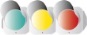 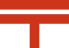 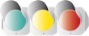 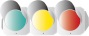 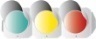 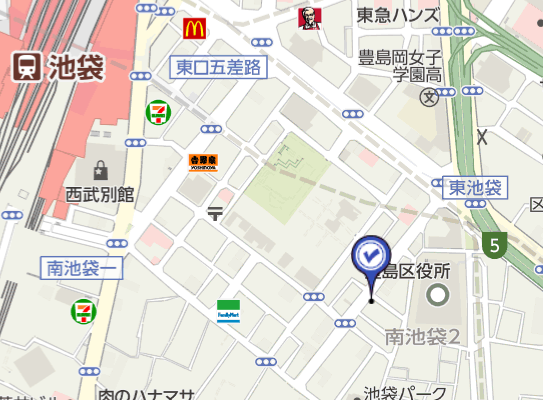 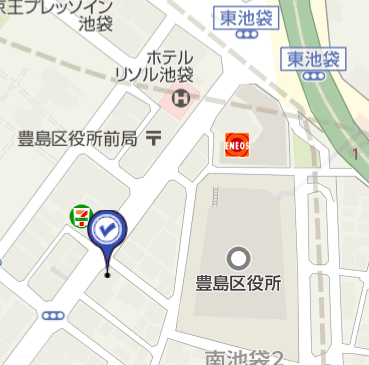 自民党豊